Конспект урока "ВОДЫ СУШИ"Цель:  Расширить и углубить знания о водах суши – реках.Задачи:  формирование знаний о реках (части, состав, виды, особенности питания и режима);развитие навыков работы с информационным материало    развитие навыков использования, обработки информационных ресурсов.способствование осознанию красоты окружающего мира, необходимости бережного отношения к природе. Тип урока: изучение нового материала.ХОД УРОКА– Закройте глаза, положите свою ладонь на ладонь соседа и пожелайте друг другу хорошего настроения, удачи, отличных оценок!Мобилизующий этап (проверка домашнего задания)Входной тест:(2 мин.)1. Расположите океаны в порядке уменьшения их площади: Индийский, Тихий, Атлантический, Северный Ледовитый.
2. Часть океана, глубоко вдающаяся в сушу, но свободно соединяющаяся с океаном, называется: заливом, проливом, морем.
3.Выбрать самый большой залив: Аравийский, Гвинейский, Персидский. 
4. Выступающая часть суши, с трех сторон окруженная водой, называется: остров, полуостров, архипелаг.
5. Выбрать самый большой остров: Гренландия, Тасмания, Мадагаскар.
6. К внутреннему морю относится: Баренцево, Аравийское, Черное.
7. Самое соленое море на Земле: Балтийское, Черное, Красное.Установка познавательной задачи (2 мин.)Продолжаем изучать водную оболочку Земли – а символом этой оболочки является – вода. Вода – одно из начал существования всего живого на Земле. «Вода! У тебя нет ни вкуса, ни цвета, ни запаха, тебя не опишешь, тобой наслаждаешься, не понимая, что ты такое», – писал Антуан де Сент-Экзюпери, известный французский писатель.Предлагаю отгадать загадки:Течет, течет – не вытечет;
Бежит, бежит – не выбежит.Не конь, а бежит, 
Не лес, а шумит.Между гор, между дол
Бежит белый конь.В нее льется, из нее льется,
Сама по земле плететсяЦелеполагание (2 мин.)Сообщаю тему урока: Вы уже поняли, что тема урока … (Воды суши)
Запишите в тетрадь. Обратите внимание на карту. Вы увидите множество нитей голубого цвета, их огромное множество. Все это реки.Предлагаю определить значимые цели урока по теме урока:Изучить понятия: река, русло, исток, устье, приток, особенности рек в зависимости от рельефа и климата.Познакомиться с крупнейшими реками Беларуси, мира.Научиться показывать реки мира, Беларуси на карте.Изучение нового материала (10 мин.)– Ребята, а какие ассоциации у вас возникают со словом река?
–Много великих и прекрасных художников изображали в своих картинах реки (показ фрагментов картин.А.М Васнецова «Северный край», И.И.Левитана «Большая вода», Н.М. Ремезова «Река царевна» и др.).
–Васнецов, Аполлинарий Михайлович, Исаак Ильич Левитан, Николай Владимирович Ремизов... Но не только художники, но и писатели посвящали свои произведения рекам. Кто не помнит гоголевских строк: «Чуден Днепр при тихой погоде…»Чуден Днепр при тихой погоде,
когда вольно и плавно, сквозь горы, леса,
гордо он мчит свои полные воды,
вылитый, будто весь с серебра.–Реки обожествлялись, им поклонялись, приносили жертвы, их воспевали в песнях, о них складывали стихи и легенды. Много красивых, прекрасных строк им посвятили поэты.– Сколько их на нашей планете, больших и малых? Много, очень много. Они словно голубой сеткой покрывают Землю.– Кто может назвать крупные реки мира, Беларуси?Работа в группахДети находят и показывают в атласах, а затем на карте у доски.–Разные чувства реки вызывали у поэтов, писателей, художников, а мы попробуем в прозе сказать, что такое река. Постарайтесь ответить на этот вопрос самостоятельно (Дети дают определения).– А теперь давайте сравним наши определения с научным и запишем его в тетрадь (работа с учебником стр.120).– Человек рождается. Место, где человек родился, называют Родиной 
И у реки есть место рождения. Как же оно называется? См. стр. 120 Оно называется – родник или исток.Часто человек живет для других людей, родных и близких. Например, ваши родители живут для вас. Это и есть смысл жизни. 
У реки есть так же смысл жизни. Это донести свои воды до моря, озера или другой реки, что бы ни нарушить круговорот воды в природе. Как же называется это место?Место, где река впадает в море, озеро или другую реку называют – устье.Первичная проверка понимания (5 мин.)Работа в парах с картами атласа и настенной физической картой полушарий: найдите на карте истоки и устья разных рек разных рек:I гр – Обь, Енисей, 
II гр – Терек, Нил, 
III гр – Амазонка, Конго. 
Объясняют как определить правый и левый берег.Важно! Исток не может находиться в море или океане.Физкультминутка (2 мин.)Тихо плещется вода,
Мы плывём по тёплой речке. (Плавательные движения руками.)
В небе тучки, как овечки,
Разбежались, кто куда. (Потягивания — руки вверх и в стороны.)
Мы из речки вылезаем,
Чтоб обсохнуть, погуляем. (Ходьба на месте.)
А теперь глубокий вдох.
И садимся на песок. (Дети садятся.)Самые длинные реки Республики Беларусь (длина рек на территории других стран не учитывается)Днепр — 690 км;
Березина — 613 км;
Припять — 500 км;
Сож — 493 км;
Нёман — 459 км;
Птичь — 421 км;
Западная Двина — 328 км.ОзёраИз почти 11 тысяч озёр 3/4 небольшие, с площадью менее 0,1 км², а всего 470 озёр имеют площадь более 0,5 км². Больше всего озёр на севере, чуть меньше — на юге страны. В Ушачском и Браславском районах озёра занимают более 10% территории. Большинство озёр непроточные, а уровень воды в них практически постоянный. Летом мелководные озёра и верхние слои глубоких озёр прогреваются до 18—20°C (донные слои остаются холодными, их температура составляет около 5—7°C). Зимой озёра покрыты льдом средней толщиной 50—70 см. Ледяной покров обычно держится от 4 до 5 месяцев, в тёплые зимы — меньше[12].Шесть озёр имеют площадь более 30 км²: Нарочь (Мядельский район) — 79,6 км², Освейское (Верхнедвинский район) — 52,8 км², Дрисвяты (Браславский район, частично в Литве) — 44,5 км², Червоное (Житковичский район) — 43,6 км², Лукомское (Чашникский район) — 36,7 км², Дривяты (Браславский район) — 36,1 км² Два самых глубоких озера — Долгое (Глубокский район) — 53,7 м при площади 2,19 км² и Ричи (Браславский район, частично в Латвии) — 51,9 м при площади 13 км². Четвёртое по площади озеро Червоное достигает 4 метров в глубину, а восьмое Выгонощанское (Выгоновское) — всего 2,3 метра при площади 26 км²[13].ВодохранилищаНа территории Республики Беларусь насчитывается около 1500 мелких и более 150 крупных водохранилищ. Большинство водохранилищ расположено в южной части Беларуси. По 50 крупных водохранилищ расположено в бассейнах Днепра и Припяти. На большинстве водохранилищ напор воды не превышает 2-3 м, самый большой — у Вилейского водохранилища (12 м)[15].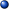 БолотаБолота Белоруссии являются уникальной экосистемой, в которой проживают много видов птиц и животных, занесённых в красную книгу. В советский период много болот было осушено с целью увеличения количества пашен. Больших результатов это не принесло, так как оказалось, что не на всех болотах приживались разные виды сельскохозяйственных культур.Болота есть во всех районах Беларуси. Больше всего их в Полесской низине, особенно в Припятском Полесье, а также в низинах центральной и северной части страны. Значительно меньше болот на возвышенностях и на левобережье Днепра. Болота занимают больше трети площади нескольких районов — Пинского (41,3% общей площади района), Любанского (39,1%) и Брагинского (37,5%). Меньше всего болот в Волковысском (1,2%) и Новогрудском районах (1,8%). Крупнейшие по площади болота находятся в Брестской области — Поддубичи (48 тысяч га), Выгонощанское (43 тысячи га), Великий Лес (40 тысяч га), Гричин (33 тысячи га, частично в Солигорском районе Минской области), Обровское (32 тысячи га), Хольча (26 тысяч га), а также расположенное в Миорском районе Витебской области верховое болото Ельня. В болоте Ореховский Мох Пуховичского района толщина торфяного слоя достигает рекордных 10,5 метров при средней толщине в 1,5-2 метра. Домашнее задание (2 мин.) Самооценка (2 мин.)1. Сегодня я узнал …
2. Было интересно …
3. Было нелегко …
4. Я понял, что …
5. Мне понравились задания …
6. Я научился …
7. Меня удивило …